ПРОЄКТУКРАЇНА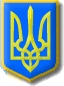 Нетішинська міська рада Хмельницької області Р І Ш Е Н Н Я__________________ сесії Нетішинської міської радиVІІІ скликання___.__.2021					Нетішин				      № __/____Про розгляд звернення Єщенка А.В. щодо надання дозволу на розробку проєкту землеустрою щодо відведення земельної ділянки для передачі її у власність для ведення особистого селянського господарстваВідповідно до пункту 34 частини 1 статті 26, пункту 3 частини 4 статті 42 Закону України «Про місцеве самоврядування в Україні», статей 12, 118 та 121 Земельного кодексу України, Закону України «Про землеустрій», враховуючи пропозиції постійної комісії міської ради з питань містобудування, архітектури, будівництва, благоустрою, регулювання земельних відносин та екології, та з метою розгляду звернення Єщенка А.В., Нетішинська міська рада                                 в и р і ш и л а:Відмовити Єщенку Альберту Валерійовичу, який зареєстрований за адресою: …,  у наданні дозволу на розробку проєкту землеустрою щодо відведення земельної ділянки для передачі її у власність орієнтовною площею 0,0800 га, для ведення особистого селянського господарства, яка розташована у м. Нетішин, вул. Старонетішинська, у зв’язку з тим, що місце розташування земельної ділянки не відповідає містобудівній документації «План зонування території міста Нетішин Хмельницької області», затвердженої рішенням тридцять дев’ятої сесії Нетішинської міської ради  VII скликання від 02 березня 2018 року № 39/2295, а саме: зазначена земельна ділянка потрапляє у зону ПЖ-1 «Зона перспективної садибної забудови». Відведення земельних ділянок для ведення особистого селянського господарства у зазначеній зоні не передбачено.Міський голова                                                                    Олександр СУПРУНЮК